Makaton of the month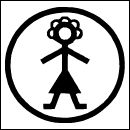 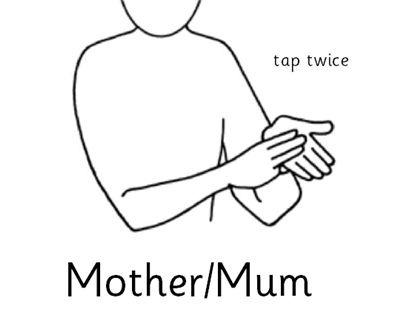 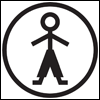 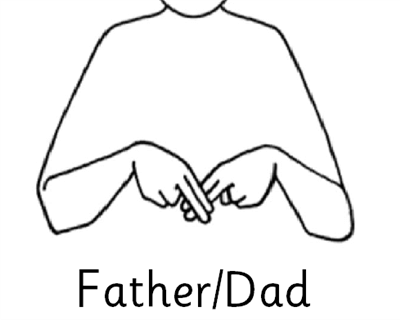 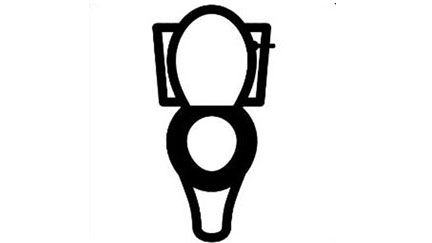 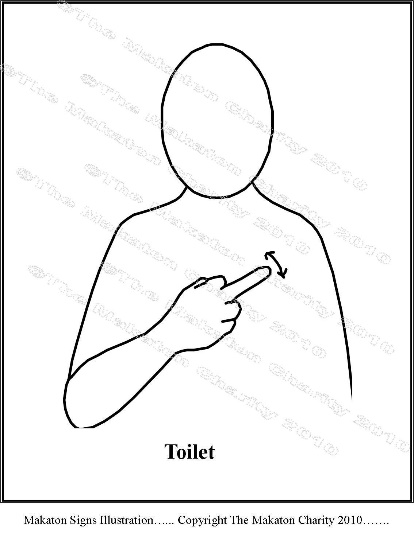 								Toilet